 О плане противодействия коррупции на 2015 год В соответствии с Указом Президента Российской Федерации от 13.03.2012 № 297 «О национальном плане противодействия коррупции на 2012-2013 годы и внесения изменений в некоторые акты Президента Российской Федерации по вопросам противодействия коррупции», Федеральным законом от 25 декабря .  № 273-ФЗ «О противодействии коррупции», на основании Устава муниципального образования Кандауровский сельсовет Курманаевского района и в целях создания системы противодействия коррупции, устранения причин ее возникновения, пресечения преступлений с использованием должностного положения и обеспечения соблюдения норм служебной этики муниципальными служащими:1. Утвердить План противодействия коррупции в администрации муниципального образования Кандауровский сельсовет Курманаевского района на 2015 год согласно приложению.2. Контроль за исполнением настоящего постановления оставляю за собой.3. Постановление вступает в силу со дня подписания.Глава муниципального образования                                                  И.С.КузьминРазослано: в дело, прокурору                                                                                              Приложение к постановлению                    от 30.12.2014 № 40-п ПЛАН противодействия коррупции в администрации муниципального образования Кандауровский сельсовет Курманаевского района на 2015 год                                                   Приложение 1 к пункту 2.7  Плана                                                    мероприятий                                                   по противодействию коррупции                                                    в администрации муниципального                                                   образования Кандауровский сельсовет                                                                                                                                               Курманаевского района на 2015 годуПамятка: «Прививка от коррупции»Как сообщить о коррупции:Для того чтобы сообщить о фактах злоупотребления со стороны муниципальных служащих своим служебным положением или фактах коррупции с их стороны, Вы можете связаться  с главой администрации Кандауровского сельсовета:Позвонить с 9.00 до 17.00 по тел. 3-91-17;Отправить письменное обращение по почте: 461069, Оренбургская  область, Курманаевский район, с.Кандауровка, ул. им. А. Воробьева, д.38 с пометкой  «Главе администрации по вопросам противодействия коррупции ».Анонимные сообщения не принимаются.При звонке или отправке жалобы просим быть максимально конкретными.Ваша жалоба должна содержать следующее:Конкретно о каком нарушении идет речь  в Вашей жалобе.Конкретные даты и время.Конкретное место, в котором произошло нарушение.Как и какое именно физическое или юридическое лицо совершили указанное нарушение.Причины нарушения закона физическим или юридическим лицом.Почему Вы считаете, что указанная деятельность является должностным преступлением.Какие имеются вещественные доказательства или документы, подтверждающие Ваше заявление.Другие свидетели указанного нарушения.Как можно с Вами связаться для получения дополнительной информации, при этом конфиденциальность гарантируется.Поводом для обращения могут послужить:Взяточничество и принятие денежных подношений.Подарки либо иные формы передачи ценностей.Вымогательство, подстрекательство и/или получение взяток.Неправомерное использование средств местного бюджета.Занятие чиновником предпринимательской деятельностью.Информация о выездах чиновника за пределы РФ за счет средств физических и юридических лиц.Об использовании в целях, не связанных с исполнением должностных обязанностей, средств материально-технического или иного обеспечения, муниципального имущества, а также передачи их другим лицам и др.                                                   Приложение 2 к пункту 2.7  Плана                                                    мероприятий                                                   по противодействию коррупции                                                    в администрации Курманаевского                                                   района в 2014 годуКАК  ПРОТИВОСТОЯТЬ  КОРРУПЦИИПАМЯТКА ГРАЖДАНИНУЧТО ТАКОЕ КОРРУПЦИЯ?Под  коррупцией как социально-правовым явлением обычно понимается подкупаемость и продажность государственных чиновников, должностных лиц, а также общественных и политических деятелей вообще. (Словарь иностранных слов. М.,1954.С.369 )  Официальное толкование коррупции согласно Федеральному закону от 25.12.2008г № 273-ФЗ «О противодействии коррупции»  дается следующим образом: Коррупция:а) злоупотребление служебным положением, дача взятки, получение взятки, злоупотребление полномочиями, коммерческий подкуп либо иное незаконное использование физическим лицом своего должностного положения вопреки законным интересам общества и государства в целях получения выгоды в виде денег, ценностей, иного имущества или услуг имущественного характера, иных имущественных прав для себя или для третьих лиц либо незаконное предоставление такой выгоды указанному лицу другими физическими лицами;б) совершение деяний, указанных в подпункте "а" настоящего пункта, от имени или в интересах юридического лица;(Статья 1.  п. 1 Федерального закона   «О противодействии коррупции») Коррупция: незаконное принятие либо извлечение в своих интересах, а равно в интересах иных лиц, лично или через посредников имущественных благ и преимуществ лицами, замещающими государственные должности, а равно должности государственной гражданской или муниципальной службы, с использованием своих должностных полномочий и связанных с ними возможностей, а равно подкуп данных лиц путем противоправного предоставления им физическими и юридическими лицами указанных благ и преимуществ. Коррупционное правонарушение:  это деяние, обладающее признаками коррупции, за которое действующими правовыми актами предусмотрена гражданско-правовая, дисциплинарная, административная или уголовная ответственность. ВИДЫ КОРРУПЦИОННЫХ ПРАВОНАРУШЕНИЙДисциплинарные коррупционные проступки – проступки, обладающие признаками коррупции и не являющиеся преступлениями или административными правонарушениями, за которые установлена дисциплинарная ответственность.Административные коррупционные правонарушения – обладающие признаками коррупции и не являющиеся преступлениями правонарушения, за которые установлена административная ответственность.Коррупционные преступления – виновно совершенные общественно опасные деяния, предусмотренные соответствующими статьями Уголовного кодекса Российской Федерации, содержащие признаки коррупции. Преступления, связанные с коррупционными преступлениями –   любые общественно опасные деяния, предусмотренные статьями Уголовного кодекса Российской Федерации, совершенные в соучастии с лицами, которые могут быть признаны виновными в совершении коррупционных преступлений.К основным коррупционным преступлениям, могут быть отнесены такие виды  уголовно наказуемых деяний: злоупотребление должностными и иными полномочиями; получение и дача взятки; служебный подлог.В широком значении понятия коррупционных преступлений, к числу уголовно наказуемых деяний данного характера, можно отнести: воспрепятствование законной предпринимательской или иной деятельности; незаконное участие в предпринимательской деятельности; регистрация незаконных сделок с землей; провокация взятки либо коммерческого подкупа. ЧТО ТАКОЕ ЗЛОУПОТРЕБЛЕНИЕ ПОЛНОМОЧИЯМИ?Уголовный кодекс Российской Федерации предусматривает несколько видов  преступлений, связанных со злоупотреблением полномочиями (статья 201), злоупотреблением полномочиями частными нотариусами и аудиторами (статья 202) и злоупотреблением должностными полномочиями  (статья 285). О превышении должностных полномочий говорится в статье 286.Злоупотребление должностными полномочиями – коррупционное преступление, ответственность за которое предусмотрена статьей 285 Уголовного кодекса Российской Федерации. Суть указанного преступления заключается в использовании должностным  лицом своих служебных полномочий  вопреки интересам службы, если это деяние совершено из корыстной или личной заинтересованности и  повлекло существенное нарушение прав и законных интересов граждан или организаций либо охраняемым законом интересам общества и государстваЗлоупотребление полномочиями – коррупционное преступление, ответственность за которое предусмотрена статьей 201 Уголовного кодекса Российской Федерации. Суть указанного преступления заключается в использовании лицом, выполняющим управленческие функции в коммерческой или иной организации своих полномочий вопреки законным интересам этой организации и в целях извлечения выгод и преимуществ для себя или  других лиц либо в нанесении вреда другим лицам, если это деяние повлекло причинение существенного вреда  правам и законным интересам граждан или организаций либо охраняемым законом интересам общества и государства.Злоупотребление полномочиями частными нотариусами и аудиторами – коррупционное преступление, ответственность за которое предусмотрена статьей 202 Уголовного кодекса Российской Федерации. Суть указанного преступления заключается в использовании частным нотариусом  или частным  аудитором  своих полномочий вопреки задачам своей деятельности и в целях извлечения выгод и преимуществ для себя или  других лиц либо в нанесении вреда другим лицам, если это деяние повлекло причинение существенного вреда  правам и законным интересам граждан или организаций либо охраняемым законом интересам общества и государства.ОТВЕТСТВЕННОСТЬ ЗА ЗЛОУПОТРЕБЛЕНИЕ ПОЛНОМОЧИЯМИСтатья 285 Уголовного кодекса Российской Федерации Злоупотребление должностными полномочиями  наказывается штрафом в размере до восьмидесяти тысяч рублей или в размере заработной платы или иного дохода осужденного за период до шести месяцев, либо лишением права занимать определенные должности или заниматься определенной деятельностью на срок до пяти лет, либо арестом на срок от четырех до шести месяцев, либо лишением свободы на срок до четырех лет.То же деяние, совершенное лицом, занимающим государственную должность Российской Федерации или государственную должность субъекта Российской Федерации, а равно главой органа местного самоуправления, наказывается штрафом в размере от ста тысяч до трехсот тысяч рублей или в размере заработной платы или иного дохода осужденного за период от одного года до двух лет либо лишением свободы на срок до семи лет с лишением права занимать определенные должности или заниматься определенной деятельностью на срок до трех лет или без такового.Те же деяния, повлекшие тяжкие последствия,  наказываются лишением свободы на срок до 10 лет с лишением права занимать определенные должности или заниматься определенной деятельностью на срок до 3 лет.Статья 201 Уголовного кодекса Российской Федерации. Злоупотребление полномочиями  наказывается штрафом в размере до двухсот тысяч рублей или в размере заработной платы или иного дохода осужденного за период до восемнадцати месяцев, либо обязательными работами на срок от ста восьмидесяти до двухсот сорока часов, либо исправительными работами на срок от одного года до двух лет, либо арестом на срок от трех до шести месяцев, либо лишением свободы на срок до четырех лет.То же деяние, повлекшее тяжкие последствия,- наказывается штрафом в размере до одного миллиона рублей или в размере заработной платы или иного дохода осужденного за период до пяти лет или без такового либо лишением свободы на срок до десяти лет с лишением права занимать определенные должности или заниматься определенной деятельностью на срок до пяти лет.Статья 202 Уголовного кодекса Российской Федерации Злоупотреблнение полномочиями частными нотариусами и аудиторами  наказывается штрафом в размере от ста тысяч до трехсот тысяч рублей или в размере заработной платы или иного дохода осужденного за период от одного года до двух лет, либо арестом на срок от трех до шести месяцев, либо лишением свободы на срок до трех лет с лишением права занимать определенные должности или заниматься определенной деятельностью на срок до трех лет.То же деяние, совершенное в отношении заведомо несовершеннолетнего или недееспособного лица либо неоднократно,  наказывается штрафом в размере от ста тысяч до пятисот тысяч рублей или в размере заработной платы или иного дохода осужденного за период от одного года до трех лет, либо арестом на срок от четырех до шести месяцев, либо лишением свободы на срок до пяти лет с лишением права занимать определенные должности или заниматься определенной деятельностью на срок до трех лет.ЧТО ТАКОЕ НЕЗАКОННОЕ УЧАСТИЕ В ПРЕДПРИНИМАТЕЛЬСКОЙ ДЕЯТЕЛЬНОСТИ?Незаконное участие в предпринимательской деятельности  -   учреждение должностным лицом организации, осуществляющей предпринимательскую деятельность, либо участие в управлении такой организацией лично или через доверенное лицо вопреки запрету, установленному законом, если эти деяния связаны с предоставлением такой организации льгот и преимуществ или  покровительством в иной форме.ОТВЕТСТВЕННОСТЬ ЗА НЕЗАКОННОЕ УЧАСТИЕ В ПРЕДПРИНИМАТЕЛЬСКОЙ ДЕЯТЕЛЬНОСТИСтатья 289 Уголовного кодекса Российской Федерации  Незаконное участие в предпринимательской деятельности,       наказывается лишением права занимать определенные должности или заниматься определенной деятельностью на срок до пяти лет со штрафом в размере до восьмидесяти тысяч рублей или в размере заработной платы или иного дохода осужденного за период до шести месяцев, либо обязательными работами на срок от ста восьмидесяти до двухсот сорока часов, либо арестом на срок от трех до шести месяцев, либо лишением свободы на срок до двух лет.ЧТО ТАКОЕ СЛУЖЕБНЫЙ ПОДЛОГ? Служебный подлог, то есть внесение должностным лицом, а также государственным служащим или служащим органа местного самоуправления, не являющимся должностным лицом, в официальные документы заведомо ложных сведений, а равно внесение в указанные документы исправлений, искажающих их действительное содержание, если эти деяния совершены из корыстной или иной личной заинтересованности.ОТВЕТСТВЕННОСТЬ ЗА СЛУЖЕБНЫЙ ПОДЛОГСтатья 292 Уголовного кодекса Российской Федерации Служебный подлог наказывается  штрафом в размере до 80 тысяч рублей или в размере заработной платы или иного дохода осужденного за период до 6 месяцев, либо обязательными работами на срок от 180 восьмидесяти до 240 часов, либо исправительными работами на срок от 1 года до 2 лет, либо арестом на срок от 3 до 6 месяцев, либо лишением свободы на срок до 2 лет.ЧТО ТАКОЕ ВОСПРЕПЯТСТВОВАНИЕ ЗАКОННОЙ ПРЕДПРИНИМАТЕЛЬСКОЙ ДЕЯТЕЛЬНОСТИ?Воспрепятсвование законной предпринимательской деятельности - неправомерный отказ в регистрации индивидуального предпринимателя или коммерческой организации либо уклонение от их регистрации, неправомерный отказ в выдаче специального разрешения (лицензии) на осуществление определенной деятельности либо уклонение от его выдачи, ограничение прав и законных интересов индивидуального предпринимателя или коммерческой организации в зависимости от организационно-правовой формы или формы собственности, а равно ограничение самостоятельности либо иное незаконное вмешательство в деятельность индивидуального  предпринимателя или коммерческой организации, если эти деяния совершены должностным лицом использованием своего служебного положения. ОТВЕТСТВЕННОСТЬ ЗА ВОСПРЕПЯТСТВОВАНИЕ ЗАКОННОЙ ПРЕДПРИНИМАТЕЛЬСКОЙ  ДЕЯТЕЛЬНОСТИСтатья 169 Уголовного кодекса  Российской Федерации  воспрепятствование законной предпринимательской деятельности наказывается штрафом в размере до 200 тысяч рублей или в размере заработной платы или иного дохода осужденного за период до 18 месяцев, либо лишением права занимать определенные должности или заниматься определенной деятельностью на срок до 3 лет со штрафом в размере до 80 тысяч рублей или в размере заработной платы или иного дохода осужденного за период до 6 месяцев, либо обязательными работами на срок от 120  до 180 часов. 2. Те же деяния, совершенные в нарушение вступившего в законную силу судебного акта, а равно причинившие крупный ущерб наказываются лишением права занимать определенные должности или заниматься определенной деятельностью на срок до 5 лет со штрафом в размере до 80 тысяч рублей или в размере заработной платы или иного дохода осужденного за период до 6 месяцев, либо обязательными работами на срок от 180 до 240  часов, либо арестом на срок от 4 до 6 месяцев, либо лишением свободы на срок до 2 лет. РЕГИСТРАЦИЯ НЕЗАКОННЫХ СДЕЛОК С ЗЕМЛЕЙ Статья 170. Уголовного кодекса Российской Федерации Регистрация заведомо незаконных сделок с землей, искажение учетных данных Государственного земельного кадастра, а равно умышленное занижение размеров платежей за землю, если эти деяния совершены из корыстной или иной личной заинтересованности должностным лицом с использованием своего служебного положения наказываются штрафом в размере до восьмидесяти тысяч рублей или в размере заработной платы или иного дохода осужденного за период до шести месяцев, либо лишением права занимать определенные должности или заниматься определенной деятельностью на срок до трех лет, либо обязательными работами на срок от ста двадцати до ста восьмидесяти часов.ЧТО ТАКОЕ ВЗЯТКА?Согласно определению, сформулированному  в словаре С.И. Ожегова, взятка  это:Деньги или материальные ценности, даваемые должностному лицу как подкуп, как оплата караемых законом действий.  В настоящее время , сюда следует добавить и выгоды имущественного характера  в пользу взяткодателя или представляемых им лиц.Взятки можно условно разделить на  явные и завуалированные.Взятка явная – взятка, при вручении предмета  которой  должностному лицу  взяткодателем, оговариваются те деяния, которые от него требуется выполнить немедленно или в будущем.Взятка завуалированная – ситуация, при которой и взяткодатель и взяткополучатель маскируют совместную преступную деятельность под правомерные акты поведения. При этом  прямые требования (просьбы) взяткодателем могут не выдвигаться. Например, за общее покровительство по службе.Уголовный кодекс Российской Федерации предусматривает два вида преступлений, связанных с взяткой: получение взятки (статья 290) и дача взятки (статья 291). По-сути, это две стороны одного преступления: ведь взятка означает, что есть тот, кто ее получает (взяткополучатель) и тот, кто ее дает (взяткодатель).ЧТО МОЖЕТ БЫТЬ ВЗЯТКОЙ?Взяткой могут быть:Предметы –  деньги, в том числе валюта, банковские чеки и ценные бумаги, изделия из драгоценных металлов и камней, автомашины, квартиры, дачи и загородные дома, продукты питания, бытовая техника и приборы, другие товары, земельные участки и другая недвижимость.Услуги и выгоды –  лечение, ремонтные и строительные работы, санаторные и туристические путевки, поездки за границу, оплата развлечений и других расходов безвозмездно или по заниженной стоимости. Завуалированная форма взятки –  передача денег якобы в долг, банковская ссуда в долг или под видом погашения несуществующего кредита, оплата товаров по заниженной цене и покупка товаров у определенного продавца по завышенной цене, заключение фиктивных трудовых договоров с выплатой зарплаты взяточнику или указанным им лицам (родственникам, друзьям), получение выгодного или льготного кредита, завышение гонораров за лекции, статьи или книги, преднамеренный проигрыш в карты, бильярд и т.п., «случайный» выигрыш в казино, прощение долга, уменьшение арендной платы, фиктивная страховка, увеличение процентных ставок по банковскому вкладу или уменьшение процентных ставок по кредиту, оформленному взяткополучателем  и т.д.Взятка впрок – систематическое получение взятки должностным лицом в форме периодических отчислений  от прибыли (дохода) предпринимателя - взяткодателя, если взяткополучатель совершает каждый раз новое деяние в его пользу, либо оказывает общее покровительство и попустительство.КТО МОЖЕТ БЫТЬ ПРИВЛЕЧЕН К УГОЛОВНОЙ ОТВЕТСТВЕННОСТИ ЗА ПОЛУЧЕНИЕ ВЗЯТКИ?Взяткополучателем может быть признано только должностное лицо – представитель власти или чиновник, выполняющий организационно- распорядительные или административно-хозяйственные функции представитель власти или чиновник, выполняющий организационно- распорядительные или административно-хозяйственные функции. Представитель власти – это государственный или муниципальный чиновник любого ранга — сотрудник областной или городской администрации, мэрии, министерства или ведомства, любого государственного учреждения, правоохранительного органа, воинской части или военкомата, судья, прокурор, следователь, депутат законодательного органа и т.д.Лицо, выполняющее организационно-распорядительные или административно-хозяйственные функции – это начальник финансового и хозяйственного подразделения государственного и муниципального органа, ЖКХ,  член государственной экспертной, призывной или экзаменационной комиссии, директор или завуч школы, главврач больницы или поликлиники и т.д.ЧТО ТАКОЕ ПОДКУП?Подкуп – взятка лицу, выполняющему управленческие функции в коммерческих и некоммерческих предприятиях и организациях — директору, заместителю директора коммерческой фирмы или государственного унитарного предприятия, председателю и члену совета директоров акционерного общества, главе кооператива, руководителю общественного или религиозного объединения, фонда, некоммерческого партнерства, лидеру и руководящему функционеру политической партии и т. д. Коммерческий подкуп (статья 204 УК РФ) – незаконная передача лицу, выполняющему управленческие функции в коммерческой или иной организации, денег, ценных бумаг, иного имущества, а равно незаконное оказание ему услуг имущественного характера за совершаемые действия (бездействие) в интересах дающего в связи  с занимаемым этим лицом служебным положением.Особым видом подкупа является подкуп участников и организаторов  профессиональных спортивных и зрелищных коммерческих конкурсов (статья 184 УК РФ), который связан со случаями дачи и получения незаконного вознаграждения  спортсменами, спортивными судьями, тренерами, руководителями команд, а также другими участниками или организаторами профессиональных спортивных соревнований, в том числе членами жюри.НАКАЗАНИЕ ЗА ВЗЯТКУ ИЛИ КОММЕРЧЕСКИЙ ПОДКУППОЛУЧЕНИЕ ВЗЯТКИ Статья 290 Уголовного кодекса Российской Федерации.   Получение должностным лицом лично или через посредника взятки в виде денег, ценных бумаг, иного имущества или выгод имущественного характера за действия (бездействие) в пользу взяткодателя или представляемых им лиц, если такие действия (бездействие) входят в служебные полномочия должностного лица либо оно в силу должностного положения может способствовать таким действиям (бездействию), а равно за общее покровительство или попустительство по службе  наказывается штрафом в размере от 100 тысяч до 500 тысяч рублей или в размере заработной платы или иного дохода осужденного за период от 1 года до 3 лет либо лишением свободы на срок до 5 лет с лишением права занимать определенные должности или заниматься определенной деятельностью на срок до 3 лет.2. Получение должностным лицом взятки за незаконные действия (бездействие) наказывается лишением свободы на срок от 3 до 7 лет с лишением права занимать определенные должности или заниматься определенной деятельностью на срок до 3 лет. 3. Деяния, предусмотренные частями первой или второй настоящей статьи, совершенные лицом, занимающим государственную должность Российской Федерации или государственную должность субъекта Российской Федерации, а равно главой органа местного самоуправления
наказываются лишением свободы на срок от 5 до 10 лет с лишением права занимать определенные должности или заниматься определенной деятельностью на срок до 3 лет.4. Деяния, предусмотренные частями первой, второй или третьей настоящей статьи, если они совершены:а) группой лиц по предварительному сговору или организованной группой;б) с вымогательством взятки;в) в крупном размере наказываются лишением свободы на срок от 7 до 12 лет со штрафом в размере до 1 миллиона рублей или в размере заработной платы или иного дохода осужденного за период до 5 лет либо без такового.
     Примечание. Крупным размером взятки признаются сумма денег, стоимость ценных бумаг, иного имущества или выгод имущественного характера, превышающие  150  тысяч рублей.
 ДАЧА ВЗЯТКИ Статья 291  Уголовного кодекса Российской Федерации  
1. Дача взятки должностному лицу лично или через посредника 
наказывается штрафом в размере до 200 тысяч рублей или в размере заработной платы или иного дохода осужденного за период до 18 месяцев, либо исправительными работами на срок от 1 года до 2 лет, либо арестом на срок от 3 до 6 месяцев, либо лишением свободы на срок до 3 лет. 
 2. Дача взятки должностному лицу за совершение им заведомо незаконных действий (бездействие) наказывается штрафом в размере от 100 тысяч до 500 тысяч рублей или в размере заработной платы или иного дохода осужденного за период от 1 года до 3 лет либо лишением свободы на срок до 8 лет.
     Примечание. Лицо, давшее взятку, освобождается от уголовной ответственности, если имело место вымогательство взятки со стороны должностного лица или если лицо добровольно сообщило органу, имеющему право возбудить уголовное дело, о даче взятки.
КОММЕРЧЕСКИЙ ПОДКУП Статья 204 Уголовного кодекса Российской Федерации Передача денег и оказание услуг имущественного характера (части 1 и 2 статьи 204 УК РФ)Преступление, совершенное группой лиц по предварительному сговору,наказывается: лишением свободы на срок  до 4 лет; арестом на срок от 3 до 6 месяцев; ограничением свободы  на срок  до 3 лет; штрафом в размере от 100 тысяч рублей до 300 тысяч рублейили штрафом в размере дохода осужденного за период от 1 года до 2 летПреступление, совершенное одним лицом наказывается: лишением свободы на срок  до 2 летограничением свободы  на срок  до 2 летштрафом в размере до 200 тысяч рублей или штрафом в размере дохода осужденного за период до 18 месяцевлишением права занимать определенные должности или заниматься определенной деятельностью на срок до 2 летПолучение денег и пользование услугами имущественного характера (части 3 и 4 статьи 204 УК РФ)Преступление, совершенное одним лицом без вымогательстванаказывается: лишением свободы на срок  до 3 лет;ограничением свободы  на срок  до 3 лет;штрафом в размере от 100 тысяч рублей до 300 тысяч рублей;штрафом в размере дохода осужденного за период от 1 года до 2 лет;лишением права занимать определенные должности или заниматься определенной деятельностью на срок до 2 лет.Преступление, совершенное группой лиц по предварительному сговору или сопряженное с вымогательством,наказывается: лишением свободы на срок  до 5  лет;штрафом в размере от 100 тысяч рублей до 500 тысяч рублей;штрафом в размере дохода осужденного за период от 1 года до 3  лет;лишением права занимать определенные должности или заниматься определенной деятельностью на срок до 5 лет.ВЗЯТКА ИЛИ ПОДКУП ЧЕРЕЗ ПОСРЕДНИКАВзятка нередко дается и берется через посредников.  Уголовным кодексом  Российской Федерации посредники рассматриваются как пособники преступления. Коммерческий подкуп тоже может осуществляться через посредников. Ими могут оказаться подчиненные сотрудники, партнеры по бизнесу, специально нанятые лица и т.п., которые также рассматриваются Уголовным кодексом как пособники преступления.Гражданин, давший взятку или совершивший коммерческий подкуп, может быть освобожден от ответственности, если: установлен факт вымогательства;гражданин добровольно сообщи в правоохранительные органы о содеянном.Заявление о даче взятке или о коммерческом подкупе не может быть признано добровольным, если правоохранительным органам стало известно об этом из других источников.Заведомо ложный донос о вымогательстве взятки или о коммерческом подкупе рассматривается Уголовным кодексом Российской Федерации как преступление и наказывается лишением свободы на срок до 6 лет (статья 306)Вымогатальство взятки может осуществляться как в виде прямого требования, так и косвенным образом.ВНИМАНИЕ! ВАС МОГУТ ПРОВОЦИРОВАТЬ НА ДАЧУ ВЗЯТКИ С ЦЕЛЬЮ КОМПРОМЕТАЦИИ!КАК ПОСТУПИТЬ В СЛУЧАЕ ВЫМОГАТЕЛЬСТВАИЛИ ПРОВОКАЦИИ ВЗЯТКИ (ПОДКУПА)?Внимательно выслушать и точно запомнить поставленные Вам условия (размеры сумм, наименования товаров и характер услуг, сроки и способы передачи взятки, форы коммерческого подкупа, последовательность решения вопросов и т.д.)Следует вести себя крайне осторожно, вежливо, без заискивания, не допуская опрометчивых высказываний, которые могли бы трактоваться либо как готовность, либо как категорический отказ дать взятку или совершить коммерческий подкуп.Постарайтесь перенести вопрос о времени и месте передачи взятки до следующей встречи с чиновником, предложить для этой встречи хорошо знакомое Вам место. Но не переусердствуйте в своем настаивании.Поинтересуйтесь о гарантиях решения Вашего вопроса в случае вашего согласия дать взятку или совершить коммерческий подкупНе берите инициативу в разговоре на себя, больше слушайте, позволяйте взяткополучателю выговориться, сообщить Вам как можно больше информации.ЧТО СЛЕДУЕТ ВАМ ПРЕДПРИНЯТЬ СРАЗУ ПОСЛЕ СВЕШИВШЕГОСЯ ФАКТА ВЫМОГАТЕЛЬСТВА?Согласно своей гражданской позиции, нравственным принципам, совести и жизненному опыту Вам предстоит принять решение. В связи с этим у Вас возникает два варианта действий:Первый вариант: прекратить всякие контакты с вымогателем, дать понять ему о своем отказе пойти на преступление и смириться с тем, что Ваш вопрос  не будет решен, а вымогатель будет и дальше  безнаказанно измываться над людьми, окружать себя сообщниками и коррупционными связями.Второй вариант: встать на путь сопротивления коррупционерам  – взяточникам и вымогателям, отчетливо понимая, что победить это зло можно и нужно в каждом конкретном случае, что человек должен в любых ситуациях сохранять свое достоинство и не становиться на путь преступления.Каждый человек свободен в выборе своего решения. Но, как свободная личность, он  не может не осознавать, что зло должно быть наказано. Поэтому второй вариант в большей степени согласуется с нормами морали и права.ВАШИ ДЕЙСТВИЯесли Вы приняли решение противостоять коррупцииПо своему усмотрению Вы можете обратиться с устным или письменным заявлением в правоохранительные органы по месту Вашего жительства или в их вышестоящие инстанции: В органы внутренних дел – отделение полиции № 2 МО МВД «Бузулукский», 461060 Оренбургская обл., Курманаевский район, с.Курманаевка, ул.Фомина, 11В органы прокуратуры –  прокуратуру Курманаевского района, 461060 Оренбургская обл., Курманаевский район, с.Курманаевка, ул.Крестьянская 2бВ Первомайский межрайонный следственный отдел Следственного  управления Следственного комитета Российской Федерации по Оренбургской  области, 461060,  Оренбургская обл., Курманаевский район, с.Курманаевка, пл.Ленина, 1.В случаях вымогательства взятки со стороны сотрудников органов внутренних дел, прокуратуры, следственного комитета, ФСБ и других правоохранительных органов вы можете обращаться непосредственно в подразделения их собственной безопасности или в вышестоящие инстанции.Соответствующими приказами Генеральной прокуратуры РФ, Министерства внутренних дел РФ, Федеральной службы безопасности РФ, а также Федеральной службы РФ по контролю за оборотом наркотиков и Федеральной таможенной службы РФ предусматривается получение сообщений о преступлениях от граждан с выдачей им соответствующих талонов-уведомлений.Одной из форм сообщения о правонарушении коррупционного характера является анонимное обращение в правоохранительные органы. Хотя  в этом случае заявитель не может в виду анонимности рассчитывать на получение ответ, а само  анонимное обращение о преступлении не может служить поводом для возбуждения уголовного дела (п.7 ст. 141 УПК РФ) оно обязательно проверяется  ВАМ НУЖНОПрийти на прием к руководителю правоохранительного органа, куда Вы обратились с сообщением о вымогательстве у Вас взятки Написать заявление о факте вымогательства у Вас взятки или коммерческого подкупа, в котором точно указать:Кто из должностных лиц (фамилия, имя,  отчество, должность, наименование учреждения) вымогает у вас взятку или кто из представителей коммерческих структур толкает Вас на совершение подкупа;Какова сумма  и характер вымогаемой взятки (подкупа);За какие конкретно действия (или бездействие) у Вас вымогают взятку или совершается коммерческий подкуп;В какое время, в каком месте и каким образом  должна произойти непосредственная дача взятки или должен быть осуществлен коммерческий подкуп.ПРИМЕРНЫЙ ТЕКСТ ЗАЯВЛЕНИЯ В ПРАВООХРАНИТЕЛЬНЫЕ ОРГАНЫ                                                                         Начальнику                                                                              отделения полиции № 2 МО                                                                                      МВД «Бузулукский»                                                                           А.В.Авдееву                                                                        от гражданина Петрова                                                                         П.П.,                                                                        проживающего по адресу:                                                                             Лабазы, ул. Зеленая, д.1, кв. 1                                       ЗаявлениеЯ, Петров Петр Петрович, заявляю о том, что 13 мая 2008 года главврач районной больницы Сидоров С.С. за лечение моего брата Петрова Михаила Петровича поставил условие передать ему  деньги в сумме 20 тысяч рублей в срок до 20 мая. В противном случае моему брату будет отказано в приеме в стационар и операции. Передача денег должна состояться в служебном кабинете Сидорова. Перед этим я должен позвонить ему по телефону и договориться о времени встречи.17 мая 2012 года Я Петров Петр Петрович предупрежден об уголовной ответственности за заведомо ложный донос по ст. 306 УК РФ.                                                                                                                                                                                  (подпись)  Петров ПЭТО ВАЖНО ЗНАТЬУстные сообщения и письменные заявления  о коррупционных преступлениях принимаются в правоохранительных органах независимо от места и времени совершения преступления КРУГЛОСУТОЧНО ВАС ОБЯЗАНЫ ВЫСЛУШАТЬ в дежурной части органа внутренних дел, приемной органов прокуратуры, следственном комитете,   и ПРИНЯТЬ сообщение в устной или письменной форме. При этом Вам следует поинтересоваться фамилией, должностью и рабочим телефоном сотрудника, принявшего заявление.ВЫ ИМЕЕТЕ ПРАВО получить копию своего заявления с отметкой о его регистрации в правоохранительном органе или талон-уведомление, в котором указываются  сведения о сотруднике, принявшем заявление и его подпись, регистрационный номер, наименование, адрес и телефон правоохранительного органа, дата приема заявления.В правоохранительном органе полученное от Вас сообщение (заявление) должно быть НЕЗАМЕДЛИТЕЛЬНО ЗАРЕГИСТРИРОВАНО  и доложено вышестоящему руководителю для осуществления процессуальных действий согласно требованиям Уголовно-процессуального кодекса  РФ. ВЫ ИМЕЕТЕ ПРАВО выяснить в правоохранительном органе, которому поручено заниматься Вашим заявлением, о характере принимаемых мер  и требовать приема Вас руководителем соответствующего подразделения для получения более полной информации по вопросам, затрагивающим Ваши права и законные интересы.В СЛУЧАЕ ОТКАЗА  принять от Вас сообщение (заявление) о коррупционном преступлении ВЫ ИМЕЕТЕ ПРАВО обжаловать эти незаконные действия в вышестоящих инстанциях (районных, городских, республиканских, федеральных), а также подать жалобу на неправомерные действия  сотрудников правоохранительных органов в прокуратуру Курманаевского района , Генеральную прокуратуру Российской Федерации, осуществляющие прокурорский надзор за деятельностью правоохранительных органов и силовых структур.Для более эффективного противодействия коррупции в Курманаевском районе имеется постоянно обновляющийся сайт (www.kmorb.ru), на котором действует Интернет-приемная, куда граждане могут сообщить (в том числе и анонимно) информацию об известных им фактах коррупционных преступлений. «Проклят, кто берет подкуп, чтоб убить душу и пролить кровь невинную! И весь народ скажет: Аминь!»(Библия, Второзаконие, глава 27, стих 25)«Дающий взятку и берущий взятку оба окажутся в адском пламени»(Хадис Пророка Мухаммада, Сборник «Сады благонравных» имама Ан-Навави)«Не извращай закона... и не бери даров; ибо дары ослепляют глаза мудрых и извращают дело правых»	(Тора, Дварим, 16.19-20)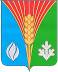 Администрациямуниципального образованияКандауровский сельсоветКурманаевского районаОренбургской областиПОСТАНОВЛЕНИЕ	30.12.2014  № 40-пМероприятиеСрок исполненияСрок исполненияСрок исполненияСрок исполненияИсполнительИсполнительИсполнитель122223331. Меры по законодательному обеспечению противодействия коррупции1. Меры по законодательному обеспечению противодействия коррупции1. Меры по законодательному обеспечению противодействия коррупции1. Меры по законодательному обеспечению противодействия коррупции1. Меры по законодательному обеспечению противодействия коррупции1. Меры по законодательному обеспечению противодействия коррупции1. Меры по законодательному обеспечению противодействия коррупции1. Меры по законодательному обеспечению противодействия коррупции1.1. Антикоррупционная экспертиза принимаемых муниципальных нормативных правовых актовВ течение годаВ течение годаВ течение годаВ течение годаСпециалист 1 категорииСпециалист 1 категорииСпециалист 1 категории1.2. Антикоррупционная экспертиза действующих муниципальных нормативных правовых актовВ течение годаВ течение годаВ течение годаВ течение годаСпециалист 1 категорииСпециалист 1 категорииСпециалист 1 категории1.3 Разработка нормативных правовых актов с учетом методических рекомендаций по определению их коррупциогенностиВ течение годаВ течение годаВ течение годаВ течение годаСпециалист 1 категорииСпециалист 1 категорииСпециалист 1 категории1.4. Разработка нормативных правовых актов в соответствии с Федеральным законом от 25.12.2008 года № 273 «О противодействии коррупции» и другими федеральными законамиВ течение годаВ течение годаВ течение годаВ течение годаСпециалист 1 категорииСпециалист 1 категорииСпециалист 1 категории1.5. Обеспечение взаимодействия с прокуратурой района   по проведению антикоррупционной экспертизы проектов нормативных правовых актов   администрации районапостояннопостояннопостояннопостоянноСпециалист 1 категорииСпециалист 1 категорииСпециалист 1 категории2. Меры по совершенствованию муниципального управления в целях предупреждения коррупции2. Меры по совершенствованию муниципального управления в целях предупреждения коррупции2. Меры по совершенствованию муниципального управления в целях предупреждения коррупции2. Меры по совершенствованию муниципального управления в целях предупреждения коррупции2. Меры по совершенствованию муниципального управления в целях предупреждения коррупции2. Меры по совершенствованию муниципального управления в целях предупреждения коррупции2. Меры по совершенствованию муниципального управления в целях предупреждения коррупции2. Меры по совершенствованию муниципального управления в целях предупреждения коррупции2.1. Организация и проведение заседаний Совета при главе администрации муниципального образования Кандауровский сельсовет по противодействию коррупции2.1. Организация и проведение заседаний Совета при главе администрации муниципального образования Кандауровский сельсовет по противодействию коррупции2.1. Организация и проведение заседаний Совета при главе администрации муниципального образования Кандауровский сельсовет по противодействию коррупции2.1. Организация и проведение заседаний Совета при главе администрации муниципального образования Кандауровский сельсовет по противодействию коррупции1 раз в полугодие1 раз в полугодиеГлава сельсоветаГлава сельсовета2.2. Мониторинг исполнения решений Совета при главе администрации муниципального образования Кандауровский сельсовет по противодействию коррупции2.2. Мониторинг исполнения решений Совета при главе администрации муниципального образования Кандауровский сельсовет по противодействию коррупции2.2. Мониторинг исполнения решений Совета при главе администрации муниципального образования Кандауровский сельсовет по противодействию коррупции2.2. Мониторинг исполнения решений Совета при главе администрации муниципального образования Кандауровский сельсовет по противодействию коррупцииВ течение годаВ течение годаСпециалист 1 категорииСпециалист 1 категории2.3. Осуществление контроля за использованием муниципального   имущества, в том числе переданного в аренду, хозяйственное ведение и оперативное управление2.3. Осуществление контроля за использованием муниципального   имущества, в том числе переданного в аренду, хозяйственное ведение и оперативное управление2.3. Осуществление контроля за использованием муниципального   имущества, в том числе переданного в аренду, хозяйственное ведение и оперативное управление2.3. Осуществление контроля за использованием муниципального   имущества, в том числе переданного в аренду, хозяйственное ведение и оперативное управлениеВ течение годаВ течение годаСпециалист 1 категории(по земельно-имущественным отношениям)Специалист 1 категории(по земельно-имущественным отношениям)2.4. Разработка административных регламентов исполнения муниципальных функций (предоставления муниципальных услуг), системы оценки качества их исполнения2.4. Разработка административных регламентов исполнения муниципальных функций (предоставления муниципальных услуг), системы оценки качества их исполнения2.4. Разработка административных регламентов исполнения муниципальных функций (предоставления муниципальных услуг), системы оценки качества их исполнения2.4. Разработка административных регламентов исполнения муниципальных функций (предоставления муниципальных услуг), системы оценки качества их исполненияВ течение годаВ течение годаГлава сельсоветаСпециалист 1 категорииГлава сельсоветаСпециалист 1 категории2.5. Обеспечение гласности и прозрачности размещения заказов на поставки товаров, выполнение работ, оказание услуг, в том числе путем проведения открытых аукционов в электронной форме2.5. Обеспечение гласности и прозрачности размещения заказов на поставки товаров, выполнение работ, оказание услуг, в том числе путем проведения открытых аукционов в электронной форме2.5. Обеспечение гласности и прозрачности размещения заказов на поставки товаров, выполнение работ, оказание услуг, в том числе путем проведения открытых аукционов в электронной форме2.5. Обеспечение гласности и прозрачности размещения заказов на поставки товаров, выполнение работ, оказание услуг, в том числе путем проведения открытых аукционов в электронной формеПостоянноПостоянноСпециалист 1 категории(по бух.учету)Специалист 1 категории(по бух.учету)2.6. Проведение контрольно-ревизионной работы в части распределения и расходования средств местного бюджета2.6. Проведение контрольно-ревизионной работы в части распределения и расходования средств местного бюджета2.6. Проведение контрольно-ревизионной работы в части распределения и расходования средств местного бюджета2.6. Проведение контрольно-ревизионной работы в части распределения и расходования средств местного бюджетаЕжегодноЕжегодноСчетная палата Счетная палата 2.7. Размещение на информационных стендах   памятки для граждан «Прививка от коррупции», «Как противостоять коррупции» согласно приложениям 1, 2 к настоящему плану2.7. Размещение на информационных стендах   памятки для граждан «Прививка от коррупции», «Как противостоять коррупции» согласно приложениям 1, 2 к настоящему плану2.7. Размещение на информационных стендах   памятки для граждан «Прививка от коррупции», «Как противостоять коррупции» согласно приложениям 1, 2 к настоящему плану2.7. Размещение на информационных стендах   памятки для граждан «Прививка от коррупции», «Как противостоять коррупции» согласно приложениям 1, 2 к настоящему плану1 квартал 2015года1 квартал 2015годаСпециалист 1 категорииСпециалист 1 категории2.8. Размещение на портале государственных закупок Оренбургской области информации о размещении заказов на поставки товаров, выполнение работ, оказание услуг для муниципальных нужд2.8. Размещение на портале государственных закупок Оренбургской области информации о размещении заказов на поставки товаров, выполнение работ, оказание услуг для муниципальных нужд2.8. Размещение на портале государственных закупок Оренбургской области информации о размещении заказов на поставки товаров, выполнение работ, оказание услуг для муниципальных нужд2.8. Размещение на портале государственных закупок Оренбургской области информации о размещении заказов на поставки товаров, выполнение работ, оказание услуг для муниципальных нуждВ течение годаВ течение годаСпециалист 1 категории(по бух.учету)Специалист 1 категории(по бух.учету)2.9. Обеспечение публичности и гласности процедуры установления тарифов (цен) на регулируемые виды деятельности2.9. Обеспечение публичности и гласности процедуры установления тарифов (цен) на регулируемые виды деятельности2.9. Обеспечение публичности и гласности процедуры установления тарифов (цен) на регулируемые виды деятельности2.9. Обеспечение публичности и гласности процедуры установления тарифов (цен) на регулируемые виды деятельностиВ течение годаВ течение годаГлава администрацииГлава администрации2.10. Размещение на официальном сайте администрации района (по согласованию) в сети Интернет информации о деятельности администрации, в том числе:- по вопросам противодействия коррупции;- сведений о заседаниях Совета депутатов муниципального образования Кандауровский сельсовет;- сведений о взаимодействии администрации сельсовета с  общественными объединениями, политическими партиями, профессиональными союзами и другими организациями;  2.10. Размещение на официальном сайте администрации района (по согласованию) в сети Интернет информации о деятельности администрации, в том числе:- по вопросам противодействия коррупции;- сведений о заседаниях Совета депутатов муниципального образования Кандауровский сельсовет;- сведений о взаимодействии администрации сельсовета с  общественными объединениями, политическими партиями, профессиональными союзами и другими организациями;  2.10. Размещение на официальном сайте администрации района (по согласованию) в сети Интернет информации о деятельности администрации, в том числе:- по вопросам противодействия коррупции;- сведений о заседаниях Совета депутатов муниципального образования Кандауровский сельсовет;- сведений о взаимодействии администрации сельсовета с  общественными объединениями, политическими партиями, профессиональными союзами и другими организациями;  2.10. Размещение на официальном сайте администрации района (по согласованию) в сети Интернет информации о деятельности администрации, в том числе:- по вопросам противодействия коррупции;- сведений о заседаниях Совета депутатов муниципального образования Кандауровский сельсовет;- сведений о взаимодействии администрации сельсовета с  общественными объединениями, политическими партиями, профессиональными союзами и другими организациями;  ПостоянноПостоянноСпециалист 1 категорииСпециалист 1 категории2.11. Внедрение автоматизированной системы электронного документооборота2.11. Внедрение автоматизированной системы электронного документооборота2.11. Внедрение автоматизированной системы электронного документооборота2.11. Внедрение автоматизированной системы электронного документооборотаВ течение годаВ течение годаГлава администрацииГлава администрации3. Правовое просвещение, создание стимулов к антикоррупционному поведению3. Правовое просвещение, создание стимулов к антикоррупционному поведению3. Правовое просвещение, создание стимулов к антикоррупционному поведению3. Правовое просвещение, создание стимулов к антикоррупционному поведению3. Правовое просвещение, создание стимулов к антикоррупционному поведению3. Правовое просвещение, создание стимулов к антикоррупционному поведению3. Правовое просвещение, создание стимулов к антикоррупционному поведению3. Правовое просвещение, создание стимулов к антикоррупционному поведению3.1. Обеспечение информационной открытости деятельности администрации с использованием печатного органа «Информационный бюллетень»3.1. Обеспечение информационной открытости деятельности администрации с использованием печатного органа «Информационный бюллетень»В течение годаВ течение годаВ течение годаГлава администрацииГлава администрацииГлава администрации3.2. Размещение информации по вопросам антикоррупционной деятельности администрации печатного органа «Информационный бюллетень»3.2. Размещение информации по вопросам антикоррупционной деятельности администрации печатного органа «Информационный бюллетень»В течение годаВ течение годаВ течение годаГлава администрацииСпециалист    1 категорииГлава администрацииСпециалист    1 категорииГлава администрацииСпециалист    1 категории3.3. Проведение анализа обращений граждан на предмет выявления коррупциогенных проявлений с последующим принятием мер по их устранению3.3. Проведение анализа обращений граждан на предмет выявления коррупциогенных проявлений с последующим принятием мер по их устранениюВ течение годаВ течение годаВ течение годаГлава администрацииГлава администрацииГлава администрации3.4. Обеспечение гласности и открытости работы администрации в печатном органе «Информационный бюллетень»3.4. Обеспечение гласности и открытости работы администрации в печатном органе «Информационный бюллетень»В течение годаВ течение годаВ течение годаГлава администрацииГлава администрацииГлава администрации3.5. Оказание содействия средствам массовой информации в широком освещении мер по противодействию коррупции, принимаемых муниципальными органами исполнительной власти3.5. Оказание содействия средствам массовой информации в широком освещении мер по противодействию коррупции, принимаемых муниципальными органами исполнительной властиВ течение годаВ течение годаВ течение годаГлава администрацииГлава администрацииГлава администрации3.6. Проведение публичных слушаний по проекту   Устава, бюджета  на очередной финансовый год и плановый период, проекту решения   об утверждении годового отчета об исполнении   бюджета с участием общественности3.6. Проведение публичных слушаний по проекту   Устава, бюджета  на очередной финансовый год и плановый период, проекту решения   об утверждении годового отчета об исполнении   бюджета с участием общественностиПостоянно, по мере необходимостиПостоянно, по мере необходимостиПостоянно, по мере необходимостиГлава администрации Глава администрации Глава администрации 3.7. Мониторинг мероприятий по реализации Плана противодействия коррупции в администрации МО Кандауровский сельсовет на 2015 год3.7. Мониторинг мероприятий по реализации Плана противодействия коррупции в администрации МО Кандауровский сельсовет на 2015 годВ течение годаВ течение годаВ течение годаСпециалист 1 категорииСпециалист 1 категорииСпециалист 1 категории4. Внедрение антикоррупционных механизмов в рамках реализации кадровой политики в администрации сельсовета4. Внедрение антикоррупционных механизмов в рамках реализации кадровой политики в администрации сельсовета4. Внедрение антикоррупционных механизмов в рамках реализации кадровой политики в администрации сельсовета4. Внедрение антикоррупционных механизмов в рамках реализации кадровой политики в администрации сельсовета4. Внедрение антикоррупционных механизмов в рамках реализации кадровой политики в администрации сельсовета4. Внедрение антикоррупционных механизмов в рамках реализации кадровой политики в администрации сельсовета4. Внедрение антикоррупционных механизмов в рамках реализации кадровой политики в администрации сельсовета4. Внедрение антикоррупционных механизмов в рамках реализации кадровой политики в администрации сельсовета4.1. Совершенствование работы кадровой  службы в администрации сельсовета  по профилактике коррупционных и иных правонарушений4.1. Совершенствование работы кадровой  службы в администрации сельсовета  по профилактике коррупционных и иных правонарушений4.1. Совершенствование работы кадровой  службы в администрации сельсовета  по профилактике коррупционных и иных правонарушенийПостоянноПостоянноПостоянноПостоянноСпециалист 1 категории4.2. Обеспечение деятельности комиссий по соблюдению требований к служебному поведению муниципальных служащих    и урегулированию конфликта интересов в администрации сельсовета4.2. Обеспечение деятельности комиссий по соблюдению требований к служебному поведению муниципальных служащих    и урегулированию конфликта интересов в администрации сельсовета4.2. Обеспечение деятельности комиссий по соблюдению требований к служебному поведению муниципальных служащих    и урегулированию конфликта интересов в администрации сельсоветаПостоянноПостоянноПостоянноПостоянноГлава администрации4.3. Разработка профилактических мер и рекомендаций по недопущению случаев несоблюдения требований к служебному поведению муниципальных служащих4.3. Разработка профилактических мер и рекомендаций по недопущению случаев несоблюдения требований к служебному поведению муниципальных служащих4.3. Разработка профилактических мер и рекомендаций по недопущению случаев несоблюдения требований к служебному поведению муниципальных служащих1 полугодие 2012 года1 полугодие 2012 года1 полугодие 2012 года1 полугодие 2012 годаглава администрации4.4. Размещение информации в сети «Интернет» на официальном сайте администрации Курманаевского района( по согласованию) по адресу: www.kmorb.ru :- о вакансиях, объявлении конкурса на замещение вакантной должности (формировании кадрового резерва) в администрации района, итогах конкурса;- о вопросах, рассмотренных на заседании комиссии по соблюдению требований к служебному поведению муниципальных служащих  и урегулированию конфликта интересов   и принятых решениях (без указания персональных данных);- сведений о доходах, имуществе и обязательствах имущественного характера муниципальных служащих администрации района , членов их семей и несовершеннолетних детей;4.4. Размещение информации в сети «Интернет» на официальном сайте администрации Курманаевского района( по согласованию) по адресу: www.kmorb.ru :- о вакансиях, объявлении конкурса на замещение вакантной должности (формировании кадрового резерва) в администрации района, итогах конкурса;- о вопросах, рассмотренных на заседании комиссии по соблюдению требований к служебному поведению муниципальных служащих  и урегулированию конфликта интересов   и принятых решениях (без указания персональных данных);- сведений о доходах, имуществе и обязательствах имущественного характера муниципальных служащих администрации района , членов их семей и несовершеннолетних детей;4.4. Размещение информации в сети «Интернет» на официальном сайте администрации Курманаевского района( по согласованию) по адресу: www.kmorb.ru :- о вакансиях, объявлении конкурса на замещение вакантной должности (формировании кадрового резерва) в администрации района, итогах конкурса;- о вопросах, рассмотренных на заседании комиссии по соблюдению требований к служебному поведению муниципальных служащих  и урегулированию конфликта интересов   и принятых решениях (без указания персональных данных);- сведений о доходах, имуществе и обязательствах имущественного характера муниципальных служащих администрации района , членов их семей и несовершеннолетних детей;постояннопостояннопостояннопостоянноглава администрации4.5. Проведение проверок достоверности сведений, представленных гражданами, претендующими на замещение вакантной должности муниципальной  службы администрации сельсовета4.5. Проведение проверок достоверности сведений, представленных гражданами, претендующими на замещение вакантной должности муниципальной  службы администрации сельсовета4.5. Проведение проверок достоверности сведений, представленных гражданами, претендующими на замещение вакантной должности муниципальной  службы администрации сельсоветаПостоянноПостоянноПостоянноПостоянноСпециалист 1 категории4.6. Обеспечение контроля за соблюдением муниципальными  служащими администрации сельсовета ограничений и запретов, требований о предотвращении или урегулировании конфликта интересов, исполнения ими обязанностей, установленных Федеральным законом от 25.12.2008 № 273-ФЗ «О противодействии коррупции»4.6. Обеспечение контроля за соблюдением муниципальными  служащими администрации сельсовета ограничений и запретов, требований о предотвращении или урегулировании конфликта интересов, исполнения ими обязанностей, установленных Федеральным законом от 25.12.2008 № 273-ФЗ «О противодействии коррупции»4.6. Обеспечение контроля за соблюдением муниципальными  служащими администрации сельсовета ограничений и запретов, требований о предотвращении или урегулировании конфликта интересов, исполнения ими обязанностей, установленных Федеральным законом от 25.12.2008 № 273-ФЗ «О противодействии коррупции»ПостоянноПостоянноПостоянноПостоянноглава администрации4.7. Проведение проверок достоверности и полноты сведений о доходах, об имуществе и обязательствах имущественного характера муниципальных  служащих и членов их семей, обязанных предоставлять такие сведения в соответствии с законодательством4.7. Проведение проверок достоверности и полноты сведений о доходах, об имуществе и обязательствах имущественного характера муниципальных  служащих и членов их семей, обязанных предоставлять такие сведения в соответствии с законодательством4.7. Проведение проверок достоверности и полноты сведений о доходах, об имуществе и обязательствах имущественного характера муниципальных  служащих и членов их семей, обязанных предоставлять такие сведения в соответствии с законодательствомПри поступлении информации, являющейся основанием для проведения проверокПри поступлении информации, являющейся основанием для проведения проверокПри поступлении информации, являющейся основанием для проведения проверокПри поступлении информации, являющейся основанием для проведения проверокглава администрации4.8. Проведение проверок на предмет соблюдения муниципальными  служащими   ограничений и запретов, установленных Федеральным    законодательством 4.8. Проведение проверок на предмет соблюдения муниципальными  служащими   ограничений и запретов, установленных Федеральным    законодательством 4.8. Проведение проверок на предмет соблюдения муниципальными  служащими   ограничений и запретов, установленных Федеральным    законодательством При поступлении информации, являющейся основанием для проведения проверокПри поступлении информации, являющейся основанием для проведения проверокПри поступлении информации, являющейся основанием для проведения проверокПри поступлении информации, являющейся основанием для проведения проверокглава администрации4.9. Обеспечение соблюдения муниципальными  служащими   требований к служебному поведению и общих принципов служебного поведения муниципальных служащих, утвержденных Указом Президента Российской Федерации от 12.08.2002 № 885, а также соблюдения положений, установленных Кодексом   поведения муниципального служащего администрации района4.9. Обеспечение соблюдения муниципальными  служащими   требований к служебному поведению и общих принципов служебного поведения муниципальных служащих, утвержденных Указом Президента Российской Федерации от 12.08.2002 № 885, а также соблюдения положений, установленных Кодексом   поведения муниципального служащего администрации района4.9. Обеспечение соблюдения муниципальными  служащими   требований к служебному поведению и общих принципов служебного поведения муниципальных служащих, утвержденных Указом Президента Российской Федерации от 12.08.2002 № 885, а также соблюдения положений, установленных Кодексом   поведения муниципального служащего администрации районаПостоянноПостоянноПостоянноПостоянноглава администрации4.10. Уведомление муниципальным служащим   представителя нанимателя о фактах обращения к нему в целях склонения к совершению коррупционных правонарушений, а также о ставших ему известными в связи с выполнением своих должностных обязанностей, случаях коррупционных или иных правонарушений 4.10. Уведомление муниципальным служащим   представителя нанимателя о фактах обращения к нему в целях склонения к совершению коррупционных правонарушений, а также о ставших ему известными в связи с выполнением своих должностных обязанностей, случаях коррупционных или иных правонарушений 4.10. Уведомление муниципальным служащим   представителя нанимателя о фактах обращения к нему в целях склонения к совершению коррупционных правонарушений, а также о ставших ему известными в связи с выполнением своих должностных обязанностей, случаях коррупционных или иных правонарушений ПостоянноПостоянноПостоянноПостоянноглава администрации4.11. Обеспечение своевременного внесения изменений в связи со штатными организационными мероприятиями в администрации сельсовета:- в должностные инструкции муниципальных служащих; - в Перечни должностей,  замещение которых связанно с коррупционными рисками4.11. Обеспечение своевременного внесения изменений в связи со штатными организационными мероприятиями в администрации сельсовета:- в должностные инструкции муниципальных служащих; - в Перечни должностей,  замещение которых связанно с коррупционными рисками4.11. Обеспечение своевременного внесения изменений в связи со штатными организационными мероприятиями в администрации сельсовета:- в должностные инструкции муниципальных служащих; - в Перечни должностей,  замещение которых связанно с коррупционными рискамипостояннопостояннопостояннопостоянноглава администрации4.12. Анализ обращений физических и юридических лиц, поступающих в администрацию сельсовета, о наличии в обращениях информации о (возможных) фактах коррупционных нарушений (конфликта интересов), со стороны муниципальных служащих4.12. Анализ обращений физических и юридических лиц, поступающих в администрацию сельсовета, о наличии в обращениях информации о (возможных) фактах коррупционных нарушений (конфликта интересов), со стороны муниципальных служащих4.12. Анализ обращений физических и юридических лиц, поступающих в администрацию сельсовета, о наличии в обращениях информации о (возможных) фактах коррупционных нарушений (конфликта интересов), со стороны муниципальных служащихПостоянноПостоянноПостоянноПостоянноглава администрации